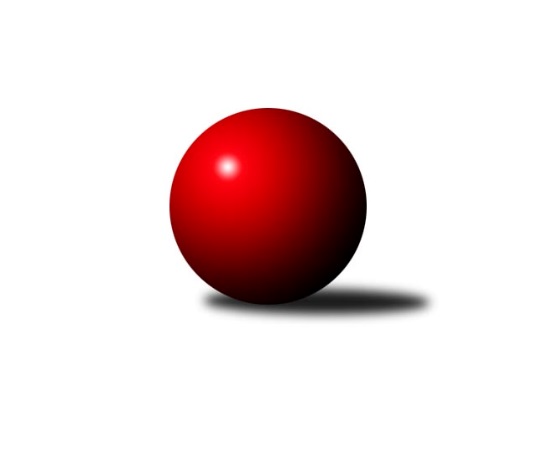 Č.9Ročník 2015/2016	21.11.2015Nejlepšího výkonu v tomto kole: 3592 dosáhlo družstvo: TJ Lokomotiva Trutnov 3.KLM B 2015/2016Výsledky 9. kolaSouhrnný přehled výsledků:TJ Start Rychnov n. Kn.	- TJ Sokol Tehovec 	7:1	3536:3182	18.0:6.0	21.11.TJ Sokol Benešov 	- SK Plaston Šluknov	5:3	3306:3292	12.5:11.5	21.11.TJ Lokomotiva Trutnov 	- TJ Sparta Kutná Hora	8:0	3592:3451	14.0:10.0	21.11.KK Kosmonosy 	- Spartak Rokytnice nad Jizerou	6.5:1.5	3226:3138	15.5:8.5	21.11.SK Žižkov Praha	- SKK Primátor Náchod 	6:2	3239:3138	16.0:8.0	21.11.TJ Tesla Pardubice 	- TJ Narex Česká Lípa 	1:7	3121:3253	7.0:17.0	21.11.Tabulka družstev:	1.	KK Kosmonosy	9	9	0	0	59.5 : 12.5 	139.5 : 76.5 	 3342	18	2.	TJ Narex Česká Lípa	9	7	0	2	49.5 : 22.5 	125.5 : 90.5 	 3226	14	3.	SKK Primátor Náchod	9	6	1	2	40.5 : 31.5 	107.5 : 108.5 	 3234	13	4.	TJ Sokol Tehovec	9	5	0	4	39.5 : 32.5 	115.0 : 101.0 	 3264	10	5.	TJ Start Rychnov n. Kn.	9	4	1	4	37.0 : 35.0 	120.5 : 95.5 	 3286	9	6.	TJ Sokol Benešov	9	4	0	5	30.0 : 42.0 	102.5 : 113.5 	 3213	8	7.	TJ Tesla Pardubice	9	4	0	5	28.0 : 44.0 	101.0 : 115.0 	 3261	8	8.	Spartak Rokytnice nad Jizerou	9	3	1	5	33.0 : 39.0 	97.5 : 118.5 	 3189	7	9.	SK Žižkov Praha	9	3	1	5	29.0 : 43.0 	107.5 : 108.5 	 3209	7	10.	TJ Sparta Kutná Hora	9	3	0	6	32.0 : 40.0 	100.0 : 116.0 	 3265	6	11.	TJ Lokomotiva Trutnov	9	2	0	7	27.0 : 45.0 	90.5 : 125.5 	 3182	4	12.	SK Plaston Šluknov	9	2	0	7	27.0 : 45.0 	89.0 : 127.0 	 3153	4Podrobné výsledky kola:	 TJ Start Rychnov n. Kn.	3536	7:1	3182	TJ Sokol Tehovec 	Vojtěch Šípek	157 	 141 	 130 	181	609 	 3:1 	 537 	 156	130 	 141	110	Jaroslav Procházka	Jakub Seniura	155 	 135 	 143 	166	599 	 4:0 	 535 	 130	128 	 132	145	Jiří Šťastný	Dalibor Ksandr	157 	 140 	 130 	143	570 	 1:3 	 560 	 132	144 	 137	147	Petr Šmidlík	Radek Jung	121 	 138 	 160 	147	566 	 3:1 	 536 	 128	125 	 143	140	Petr Seidl	Jaroslav Kejzlar	147 	 166 	 159 	142	614 	 4:0 	 469 	 120	110 	 118	121	Martin Hrouda *1	Martin Čihák	136 	 149 	 158 	135	578 	 3:1 	 545 	 140	130 	 144	131	Martin Bílekrozhodčí: střídání: *1 od 55. hodu Jakub ŠmidlíkNejlepší výkon utkání: 614 - Jaroslav Kejzlar	 TJ Sokol Benešov 	3306	5:3	3292	SK Plaston Šluknov	Karel Drábek	143 	 131 	 143 	147	564 	 2:2 	 571 	 128	143 	 161	139	Petr Vajnar	Jaroslav Franěk	135 	 130 	 146 	126	537 	 2:2 	 553 	 134	146 	 139	134	Jan Koldan	Dušan Dvořák	140 	 119 	 135 	128	522 	 2:2 	 519 	 145	132 	 120	122	Petr Kohlíček	Miroslav Šostý	142 	 136 	 127 	129	534 	 3:1 	 516 	 134	120 	 117	145	Radek Marušák	Ivan Januš	137 	 146 	 114 	135	532 	 0.5:3.5 	 569 	 138	148 	 148	135	Josef Rubanický	Vladimír Matějka	140 	 146 	 172 	159	617 	 3:1 	 564 	 131	147 	 147	139	Jan Sklenářrozhodčí: Nejlepší výkon utkání: 617 - Vladimír Matějka	 TJ Lokomotiva Trutnov 	3592	8:0	3451	TJ Sparta Kutná Hora	Petr Kotek	140 	 157 	 136 	150	583 	 2:2 	 577 	 149	142 	 136	150	Tomáš Jelínek	Marek Plšek	133 	 173 	 152 	160	618 	 2:2 	 576 	 145	138 	 153	140	Michal Hrčkulák	Miroslav Kužel	155 	 143 	 156 	152	606 	 2:2 	 590 	 122	167 	 167	134	Leoš Vobořil	Jaroslav Jeníček	144 	 149 	 130 	139	562 	 2:2 	 561 	 149	138 	 127	147	Vladimír Holý	Petr Holý	170 	 172 	 138 	148	628 	 3:1 	 585 	 140	148 	 136	161	Jiří Barbora *1	Karel Kratochvíl	150 	 164 	 137 	144	595 	 3:1 	 562 	 149	139 	 138	136	Petr Dusrozhodčí: střídání: *1 od 61. hodu Vojtěch KosinaNejlepší výkon utkání: 628 - Petr Holý	 KK Kosmonosy 	3226	6.5:1.5	3138	Spartak Rokytnice nad Jizerou	Tomáš Bajtalon	142 	 135 	 117 	140	534 	 2:2 	 534 	 124	144 	 127	139	Slavomír Trepera	Luboš Beneš	143 	 160 	 131 	115	549 	 2.5:1.5 	 515 	 118	142 	 131	124	Jan Mařas	Jaroslav Doškář	116 	 135 	 146 	152	549 	 3:1 	 526 	 135	127 	 123	141	Zdeněk st. Novotný st.	Pavel Říha	127 	 127 	 128 	115	497 	 2:2 	 527 	 148	126 	 119	134	Petr Janouch	Dušan Plocek	144 	 142 	 131 	134	551 	 3:1 	 516 	 116	139 	 143	118	Milan Valášek	Věroslav Řípa *1	121 	 137 	 146 	142	546 	 3:1 	 520 	 136	129 	 116	139	Petr Mařasrozhodčí: střídání: *1 od 31. hodu Petr NovákNejlepší výkon utkání: 551 - Dušan Plocek	 SK Žižkov Praha	3239	6:2	3138	SKK Primátor Náchod 	Martin Beran	126 	 142 	 133 	145	546 	 3:1 	 516 	 124	146 	 113	133	Jan Adamů	Petr Veverka	122 	 136 	 139 	146	543 	 3:1 	 508 	 138	134 	 120	116	Aleš Tichý	Jiří Zetek	137 	 137 	 129 	138	541 	 1:3 	 560 	 147	140 	 143	130	Daniel Balcar	Luboš Kocmich	144 	 128 	 127 	134	533 	 3:1 	 516 	 134	122 	 133	127	Tomáš Majer	Pavel Holub	152 	 133 	 132 	140	557 	 4:0 	 508 	 123	129 	 120	136	Tomáš Jirout	Stanislav Schuh	132 	 133 	 112 	142	519 	 2:2 	 530 	 114	128 	 141	147	Tomáš Adamůrozhodčí: Nejlepší výkon utkání: 560 - Daniel Balcar	 TJ Tesla Pardubice 	3121	1:7	3253	TJ Narex Česká Lípa 	Vít Veselý	135 	 143 	 142 	135	555 	 2:2 	 556 	 145	136 	 143	132	Vladimír Ludvík	Bedřich Šiška	127 	 115 	 109 	117	468 	 0:4 	 545 	 151	128 	 136	130	Petr Steinz	Michal Šic	122 	 151 	 128 	140	541 	 2:2 	 489 	 131	114 	 135	109	Marek Kyzivát	Ladislav Zemánek	134 	 132 	 139 	143	548 	 1:3 	 559 	 150	140 	 123	146	Martin Najman	Martin Hubáček	126 	 108 	 126 	140	500 	 1:3 	 559 	 144	133 	 150	132	Miroslav Malý	Michal Talacko	121 	 124 	 143 	121	509 	 1:3 	 545 	 136	114 	 166	129	Jiří Ludvíkrozhodčí: Nejlepšího výkonu v tomto utkání: 559 kuželek dosáhli: Martin Najman, Miroslav MalýPořadí jednotlivců:	jméno hráče	družstvo	celkem	plné	dorážka	chyby	poměr kuž.	Maximum	1.	Miroslav Kužel 	TJ Lokomotiva Trutnov 	580.20	373.0	207.2	2.4	5/6	(619)	2.	Martin Čihák 	TJ Start Rychnov n. Kn.	576.20	375.1	201.1	1.5	5/6	(641)	3.	Luboš Beneš 	KK Kosmonosy 	571.36	370.3	201.1	2.1	5/5	(626)	4.	Dušan Plocek 	KK Kosmonosy 	570.64	370.5	200.2	3.3	5/5	(638)	5.	Michal Hrčkulák 	TJ Sparta Kutná Hora	564.57	369.5	195.0	3.7	5/5	(631)	6.	Miroslav Malý 	TJ Narex Česká Lípa 	562.12	376.6	185.5	3.6	5/5	(604)	7.	Michal Talacko 	TJ Tesla Pardubice 	560.92	371.0	189.9	3.0	5/5	(600)	8.	Martin Hubáček 	TJ Tesla Pardubice 	560.10	379.5	180.7	5.5	4/5	(590)	9.	Milan Vaněk 	TJ Tesla Pardubice 	558.44	369.1	189.3	4.2	4/5	(587)	10.	Jiří Vondráček 	KK Kosmonosy 	558.25	365.5	192.8	3.3	4/5	(613)	11.	Vladimír Ludvík 	TJ Narex Česká Lípa 	556.60	370.2	186.5	2.4	4/5	(591)	12.	Jaroslav Procházka 	TJ Sokol Tehovec 	554.52	361.5	193.0	2.6	5/5	(608)	13.	Tomáš Bajtalon 	KK Kosmonosy 	554.08	368.9	185.2	2.3	5/5	(614)	14.	Martin Kováčik 	SKK Primátor Náchod 	553.75	370.1	183.7	3.3	4/5	(592)	15.	Vojtěch Šípek 	TJ Start Rychnov n. Kn.	552.63	368.1	184.5	4.3	6/6	(609)	16.	Jaroslav Kejzlar 	TJ Start Rychnov n. Kn.	552.40	359.4	193.1	2.2	5/6	(616)	17.	Petr Šmidlík 	TJ Sokol Tehovec 	550.92	364.7	186.2	3.3	5/5	(580)	18.	Petr Dus 	TJ Sparta Kutná Hora	549.50	366.4	183.1	3.9	4/5	(571)	19.	Tomáš Ryšavý 	TJ Lokomotiva Trutnov 	548.38	358.4	190.0	2.0	4/6	(617)	20.	Petr Seidl 	TJ Sokol Tehovec 	548.00	378.6	169.4	7.5	5/5	(594)	21.	Luboš Kocmich 	SK Žižkov Praha	547.63	361.5	186.1	3.5	4/5	(611)	22.	Vladimír Holý 	TJ Sparta Kutná Hora	547.50	361.0	186.5	3.7	5/5	(585)	23.	Jiří Zetek 	SK Žižkov Praha	547.30	367.3	180.1	3.0	5/5	(585)	24.	Daniel Balcar 	SKK Primátor Náchod 	545.83	364.8	181.0	4.4	4/5	(571)	25.	Stanislav Schuh 	SK Žižkov Praha	545.60	359.0	186.7	6.1	5/5	(583)	26.	Tomáš Jirout 	SKK Primátor Náchod 	545.00	363.5	181.5	2.0	5/5	(592)	27.	Martin Najman 	TJ Narex Česká Lípa 	544.80	363.8	181.0	6.6	5/5	(579)	28.	Věroslav Řípa 	KK Kosmonosy 	544.60	365.2	179.4	4.6	5/5	(571)	29.	Petr Janouch 	Spartak Rokytnice nad Jizerou	544.50	366.8	177.8	5.1	4/4	(605)	30.	Jakub Šmidlík 	TJ Sokol Tehovec 	544.00	351.3	192.8	3.1	4/5	(558)	31.	Dalibor Ksandr 	TJ Start Rychnov n. Kn.	543.54	356.3	187.2	2.8	6/6	(574)	32.	Ivan Januš 	TJ Sokol Benešov 	543.50	360.7	182.9	4.1	5/6	(579)	33.	Petr Vajnar 	SK Plaston Šluknov	541.96	357.3	184.6	3.0	5/5	(572)	34.	Jan Adamů 	SKK Primátor Náchod 	541.85	363.8	178.1	5.3	5/5	(600)	35.	Dušan Hrčkulák 	TJ Sparta Kutná Hora	541.80	360.8	181.1	6.1	5/5	(594)	36.	Jiří Barbora 	TJ Sparta Kutná Hora	540.80	373.4	167.5	3.6	5/5	(597)	37.	Jiří Brouček 	TJ Start Rychnov n. Kn.	540.40	358.2	182.2	3.8	5/6	(580)	38.	Martin Beran 	SK Žižkov Praha	540.30	362.3	178.0	4.7	5/5	(620)	39.	Dušan Dvořák 	TJ Sokol Benešov 	540.08	366.9	173.2	5.5	4/6	(597)	40.	Tomáš Majer 	SKK Primátor Náchod 	540.04	365.9	174.1	4.9	5/5	(599)	41.	Petr Mařas 	Spartak Rokytnice nad Jizerou	540.00	366.4	173.6	3.0	4/4	(624)	42.	Jaroslav Franěk 	TJ Sokol Benešov 	539.80	365.2	174.6	3.7	5/6	(607)	43.	Jiří Šťastný 	TJ Sokol Tehovec 	539.44	367.8	171.7	4.0	5/5	(579)	44.	Josef Rubanický 	SK Plaston Šluknov	537.64	363.2	174.4	4.0	5/5	(569)	45.	Marek Plšek 	TJ Lokomotiva Trutnov 	537.63	362.5	175.2	4.5	6/6	(625)	46.	Michal Šic 	TJ Tesla Pardubice 	535.20	362.7	172.5	5.8	5/5	(564)	47.	Petr Steinz 	TJ Narex Česká Lípa 	533.95	369.1	164.9	6.4	4/5	(546)	48.	Karel Drábek 	TJ Sokol Benešov 	533.38	360.9	172.4	6.3	4/6	(572)	49.	Slavomír Trepera 	Spartak Rokytnice nad Jizerou	532.13	354.5	177.6	4.8	4/4	(596)	50.	Petr Kohlíček 	SK Plaston Šluknov	530.80	363.4	167.4	4.6	5/5	(559)	51.	Milan Valášek 	Spartak Rokytnice nad Jizerou	530.17	352.5	177.6	5.0	4/4	(604)	52.	Zdeněk st. Novotný  st.	Spartak Rokytnice nad Jizerou	530.13	363.5	166.6	6.3	4/4	(588)	53.	Vít Veselý 	TJ Tesla Pardubice 	529.63	362.1	167.5	6.6	4/5	(559)	54.	Bedřich Šiška 	TJ Tesla Pardubice 	526.47	353.3	173.1	5.5	5/5	(561)	55.	Tomáš Adamů 	SKK Primátor Náchod 	526.05	350.6	175.5	3.5	5/5	(563)	56.	Michal Vlček 	TJ Lokomotiva Trutnov 	524.67	361.6	163.1	5.9	6/6	(593)	57.	Petr Veverka 	SK Žižkov Praha	524.13	352.0	172.1	6.5	4/5	(555)	58.	Marek Kyzivát 	TJ Narex Česká Lípa 	521.96	349.0	173.0	6.5	5/5	(575)	59.	Jaroslav Šmejda 	TJ Start Rychnov n. Kn.	518.63	365.3	153.4	7.8	4/6	(544)	60.	Radek Marušák 	SK Plaston Šluknov	518.50	358.9	159.7	5.3	4/5	(550)	61.	Miroslav Šostý 	TJ Sokol Benešov 	517.78	354.2	163.6	5.6	6/6	(566)	62.	Jiří Ludvík 	TJ Narex Česká Lípa 	515.72	353.4	162.3	8.4	5/5	(545)	63.	Jan Sklenář 	SK Plaston Šluknov	512.40	352.8	159.6	9.1	5/5	(564)	64.	Jan Mařas 	Spartak Rokytnice nad Jizerou	511.96	358.0	154.0	8.5	4/4	(588)	65.	František Tomík 	SK Plaston Šluknov	508.00	357.8	150.3	8.0	4/5	(535)	66.	Jaroslav Jeníček 	TJ Lokomotiva Trutnov 	506.71	343.8	162.9	5.6	6/6	(562)	67.	Karel Kratochvíl 	TJ Lokomotiva Trutnov 	493.67	346.3	147.3	11.3	6/6	(595)		Petr Holý 	TJ Lokomotiva Trutnov 	608.00	410.0	198.0	1.0	1/6	(628)		Jakub Seniura 	TJ Start Rychnov n. Kn.	599.00	402.0	197.0	5.0	1/6	(599)		Petr Kotek 	TJ Lokomotiva Trutnov 	583.00	387.0	196.0	3.0	1/6	(583)		Pavel Říha 	KK Kosmonosy 	576.42	374.7	201.8	2.9	3/5	(625)		Tomáš Jelínek 	TJ Sparta Kutná Hora	563.67	363.3	200.3	3.0	3/5	(577)		Leoš Vobořil 	TJ Sparta Kutná Hora	558.50	369.0	189.5	2.5	3/5	(590)		Radek Jung 	TJ Start Rychnov n. Kn.	556.22	367.1	189.1	3.1	3/6	(582)		Vladimír Matějka 	TJ Sokol Benešov 	555.33	370.0	185.3	1.8	3/6	(617)		Petr Červ 	TJ Sokol Benešov 	552.00	356.0	196.0	1.5	3/6	(579)		Jiří Franěk 	TJ Sokol Benešov 	552.00	361.0	191.0	4.0	1/6	(552)		Tomáš Čožík 	TJ Sokol Benešov 	550.33	363.0	187.3	1.7	3/6	(573)		Miloš Veigl 	TJ Lokomotiva Trutnov 	547.00	384.0	163.0	11.0	1/6	(547)		Martin Bílek 	TJ Sokol Tehovec 	546.00	370.0	176.0	7.5	2/5	(547)		Ladislav Zemánek 	TJ Tesla Pardubice 	543.92	369.2	174.8	5.7	3/5	(558)		Martin Hrouda 	TJ Sokol Tehovec 	543.08	363.0	180.1	5.3	3/5	(566)		Tomáš Svoboda 	TJ Sokol Benešov 	542.00	366.3	175.7	5.0	3/6	(574)		Jan Koldan 	SK Plaston Šluknov	539.00	357.5	181.5	2.5	2/5	(553)		David Ryzák 	TJ Lokomotiva Trutnov 	539.00	371.7	167.3	3.0	3/6	(580)		Aleš Tichý 	SKK Primátor Náchod 	529.63	364.9	164.8	6.8	2/5	(578)		Jindřich Valo 	SK Žižkov Praha	529.33	356.3	173.0	5.3	3/5	(536)		Pavel Holub 	SK Žižkov Praha	527.75	357.0	170.8	4.0	2/5	(557)		Jaroslav Doškář 	KK Kosmonosy 	527.50	351.8	175.8	5.8	2/5	(549)		Petr Novák 	KK Kosmonosy 	524.89	353.4	171.4	4.6	3/5	(556)		Jiří Slabý 	TJ Narex Česká Lípa 	518.00	334.0	184.0	4.0	1/5	(518)		Jaroslav Čermák 	TJ Sparta Kutná Hora	518.00	371.0	147.0	9.0	1/5	(518)		Zdeněk Slezák 	SK Žižkov Praha	516.67	356.7	160.0	5.3	3/5	(521)		Vojtěch Kosina 	TJ Sparta Kutná Hora	515.50	355.0	160.5	7.0	2/5	(526)		Jaroslav Havlíček 	TJ Sparta Kutná Hora	515.00	341.0	174.0	7.0	1/5	(515)		Antonín Šostý 	TJ Sokol Benešov 	512.00	347.0	165.0	0.0	1/6	(512)		Josef Zderadička 	SK Žižkov Praha	504.00	341.0	163.0	6.0	1/5	(504)		Karel Hašek 	TJ Sokol Benešov 	501.00	335.0	166.0	3.0	1/6	(501)		Václav Kořánek 	SK Plaston Šluknov	496.50	346.5	150.0	7.0	1/5	(504)Sportovně technické informace:Starty náhradníků:registrační číslo	jméno a příjmení 	datum startu 	družstvo	číslo startu16319	Daniel Balcar	21.11.2015	SKK Primátor Náchod 	9x1407	Petr Seidl	21.11.2015	TJ Sokol Tehovec 	9x1820	Petr Kohlíček	21.11.2015	SK Plaston Šluknov	9x10698	Tomáš Polášek	21.11.2015	TJ Lokomotiva Trutnov 	8x2557	Dušan Plocek	21.11.2015	KK Kosmonosy 	9x11734	Luboš Kocmich	21.11.2015	SK Žižkov Praha	7x
Hráči dopsaní na soupisku:registrační číslo	jméno a příjmení 	datum startu 	družstvo	Program dalšího kola:10. kolo28.11.2015	so	9:00	Spartak Rokytnice nad Jizerou - TJ Start Rychnov n. Kn.	28.11.2015	so	10:00	TJ Sokol Tehovec  - SK Žižkov Praha	28.11.2015	so	11:30	SK Plaston Šluknov - TJ Lokomotiva Trutnov 	28.11.2015	so	15:00	SKK Primátor Náchod  - TJ Sokol Benešov 	28.11.2015	so	15:00	TJ Tesla Pardubice  - KK Kosmonosy 	28.11.2015	so	15:30	TJ Narex Česká Lípa  - TJ Sparta Kutná Hora	Nejlepší šestka kola - absolutněNejlepší šestka kola - absolutněNejlepší šestka kola - absolutněNejlepší šestka kola - absolutněNejlepší šestka kola - dle průměru kuželenNejlepší šestka kola - dle průměru kuželenNejlepší šestka kola - dle průměru kuželenNejlepší šestka kola - dle průměru kuželenNejlepší šestka kola - dle průměru kuželenPočetJménoNázev týmuVýkonPočetJménoNázev týmuPrůměr (%)Výkon2xPetr HolýTrutnov6282xVladimír MatějkaBenešov112.696172xMarek PlšekTrutnov6182xJaroslav KejzlarRychnov111.956142xVladimír MatějkaBenešov6173xVojtěch ŠípekRychnov111.036092xJaroslav KejzlarRychnov6141xJakub SeniuraRychnov109.215993xVojtěch ŠípekRychnov6091xPetr HolýTrutnov108.536283xMiroslav KuželTrutnov6062xMarek PlšekTrutnov106.8618